МУНИЦИПАЛЬНОЕ БЮДЖЕТНОЕ ОБЩЕОБРАЗОВАТЕЛЬНОЕ УЧРЕЖДЕНИЕСТАРОГОРОДКОВСКАЯ СРЕДНЯЯ ОБЩЕОБРАЗОВАТЕЛЬНАЯ ШКОЛА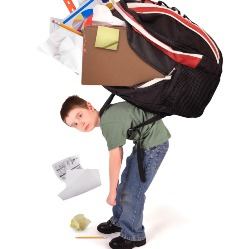 «Технология профилактики дезадаптации при переходе школьников в среднее звено» Коблик Е.Г.Педагог-психолог           Блескина  Ольга ВикторовнаДанная технология предназначена для работы с учащимися  пятых  классов общеобразовательной  школы и направлена на создание благоприятных психолого-педагогических условий для быстрой и успешной адаптации учащихся  в  среднем  звене.Научными  исследованиями, посвященными  психологическим особенностям школьников при переходе в среднюю школу занимались  Д.Б. Эльконин, Т.В. Драгунова, A.M. Прихожан, Т.Н. Юферева, Е.В. Новикова и др. В последнее время интерес  исследователей к проблеме адаптации детей в данный период школьной жизни и их психологической готовности к этому  значительно возрос (Г.А. Цукерман, О.А. Сизова, Л.А. Ясюкова и др.). Однако методическое обеспечение деятельности психологов образовательных учреждений по организации психологического сопровождения учащихся на этапе перехода в среднее звено в основном продолжает базироваться преимущественно на обобщении практического опыта специалистов, накопленного в условиях современной массовой школы (М.Р. Битянова, Т.В. Азарова, Е.И. Афанасьева, Н.Л. Васильева, Е.А. Осипова, Н.Л. Сомова, Е.И. Данилова, Е.Г. Коблик и др.). Переход обучающихся  из начального в основное звено школы -   одна из наиболее сложных проблем, а период адаптации в 5-м классе – один из труднейших периодов школьного обучения.  Дети решают совершенно определенные задачи: принять и понять систему новых требований, наладить отношения с педагогами, привыкшими работать с подростками, найти свое место в школе, ставшей неожиданно большой. 
    По мнению А.Г.Цукерман, для грамотного планирования профилактической работы психологу необходимо опираться на сильные стороны ученика, представляемые в таких основных психологических новообразованиях, как:произвольность, осознанность и интеллектуализация всех психических процессов, их внутреннее  опосредование; осознание своих собственных изменений, развитие рефлексии.  Очень важная задача — выйти на новый уровень учебной самоорганизации, научиться самостоятельно планировать время, отводимое на домашние задания, правильно его распределять.         Период адаптации к новым правилам и требованиям может занимать у ребёнка от одного месяца до целого года.Критерием успешности адаптации выступает, прежде всего, степень сохранности психологического и физического здоровья обучающихся.Адаптированный ребенок с точки зрения М.Р. Битяновой – это ребенок, приспособленный к полному развитию своего личностного, физического, интеллектуального и других потенциалов.Цель  технологии:успешная социально-психологическая адаптация пятиклассников к новой социальной ситуации, позволяющей им не только приспособиться к  ситуации обучения в средней школе, но и всесторонне развиваться и совершенствоваться в различных сферах общения и деятельности.Задачи:Формирование устойчивой учебной мотивации на фоне позитивной «Я-концепции», устойчивой самооценки и низкого уровня школьной тревожности. Совершенствование  у учащихся навыков взаимодействия с другими людьми на основе самопринятия, самораскрытия и принятия других, адекватного отношения к своим успехам и неудачам;Активизация  процессов самопознания учащимися. Выявление индивидуально-психологических особенностей детей с целью своевременной профилактики и эффективного решения проблем, возникающих у них в обучении, общении и психическом состоянииОжидаемые  результаты:постепенная  интеграция учащихся в образовательную  среду  средней  школы;создание положительного психологического климата в группе пятиклассников установление контакта  учащихся  с  другими  членами  образовательного  пространства;развитие коммуникативных навыков и навыков сотрудничества  у  пятиклассников.снижение  уровня  тревожностиОсновные этапы психологического  сопровождения пятиклассников  в период  адаптации  к обучению в   среднем  звене общеобразовательной  школы:Первый этап  (август)Организационная работа 1.Запрос администрации на работу с учащимися (формулирование целей и задач работы с точки зрения администрации).2. Проработка полученной информации.3. Планирование деятельности психолога, подбор конкретных методик для выполнения поставленных задач.Второй этап (сентябрь-октябрь)Диагностическая  работаПервичная диагностика  учащихся (групповая)При этом используется широкий спектр различных методов: тестирование, беседа, анализ продуктов деятельности, наблюдение.1.Исследование учебной мотивации Н.Лускановой «Анкета определения школьной мотивации» (Приложение 1).2. Метод  «Социометрия». 3. Наблюдение за учащимися на переменах, на уроках, внеклассных мероприятиях и  заполнение карты наблюдений "Психолого-педагогическая характеристика школьника М.Р. Битяновой" (Приложение 2).Консультативная  работа1. Встреча с классными руководителями, работающими в этих классах, и социальным педагогом, проведение  методического  семинара  с  классными  руководителями  пятых  классов  по  вопросам  организации  процесса  школьной  адаптации  детей  в  среднем  звене.2. Индивидуальные  консультации, беседы с родителями (при  необходимости).Просветительская  работа1. Встреча с родителями (выступление  на  родительском  собрании по  теме: «Адаптация  детей  в пятом  классе», ознакомление с целями работы, получение согласия  родителей на работу  с  учащимися).Организационная работа 1 Анализ полученной информации.Третий этап (октябрь-ноябрь)Консультативная  работа1. Проведение  групповых   консультаций    педагогов-предметников, работающих  в  пятых  классах  по  итогам  психодиагностического  исследования  детей  поступивших  в  пятый класс ( педсовет).Диагностическая  работа 1.Индивидуальная  диагностика  учащихся  по  запросу  родителей  или  администрации  школы  при  подготовке  материала  к  ПМПк.Диагностика познавательной сферы Методика «Корректурная проба»  Б.Бурдон (модификация метода  Пьерона - Рузера). Методика Мюнстерберга.  Исследование  концентрации, избирательности внимания и помехоустойчивости. Диагностика  уровня  развития  интеллекта. Матрицы  Равена. Методика «Запоминание 10 слов» (А.Р.Лурия). Исследование объема и скорости слухоречевого запоминания определенного количества слов, возможности и объема отсроченного их воспроизведенияИсследование эмоциональной сферы ученика:Метод беседы;Методика «Дом-Дерево-Человек», «Рисунок семьи»Экспертная работа1. подготовка  и  проведение семинара  «Адаптация  учащихся  пятых  классов  в  среднем  звене. Разработка  психолого-педагогических  программ  помощи  детям,  неготовым  к  школьному  обучению». Совместная выработка рекомендаций для ребенка, педагога, родителей, специалистов: составление плана комплексной помощи для каждого «проблемного» учащегося.Четвертый этап (октябрь-апрель)Коррекционно-развивающая  работа1.групповые - коррекционно-развивающие занятия с пятиклассниками, проводятся по программе, адаптации детей к средней школе  «Первый раз в пятый класс!»  Автор:  Е.Г.Коблик., целью которой является - психокоррекция  познавательных процессов,  коррекция эмоциональной сферы, коррекция  личностных проблем, социальных навыков. ( Приложение 6)Консультативная  работа1.консультирование  участников образовательной среды (по  запросу)Пятый этап (апрель)Диагностическая  работаПовторная диагностика  учащихся (групповая)При этом используется широкий спектр различных методов: тестирование, беседа, анализ продуктов деятельности, наблюдение.1.Исследование учебной мотивации Н.Лускановой «Анкета определения школьной мотивации» (Приложение 1).2. Метод  «Социометрия». 3. Наблюдение за учащимися на переменах, на уроках, внеклассных.Консультативная  работа1.проведение  индивидуальных   консультаций  родителей учащихся    пятых  классов  по  итогам  психодиагностического  исследования  учащихся.2.проведение  индивидуальных   консультаций    классных  руководителей  пятых  классов  по  итогам  психодиагностического  исследования.Шестой этап (апрель-май)- анализ проделанной работы, выполненных рекомендаций всеми  участниками образовательного процесса (Что удалось? Что не получилось? Почему?) -  планирование  работы  на  следующий  учебный  год  с  учащимися, имеющими  трудности  в  общении, обучении, поведении.Важно выстроить весь адаптационно - образовательный процесс научно - обоснованным,  управляемым и системным:воспитывающей направленности – формирование у учащихся положительных личностных качеств в ходе всего образовательного процесса;развивающей направленности – создание специальных условий, содействующих  общему психическому и физическому развитию учащихся;доступности – соответствие содержания, объема изучаемого материала, методов, форм обучения возрастным и индивидуальным возможностям учащихся, имеющимся  у них знаниям и представлениям;систематичности и последовательности в обучении;наглядности – привлечение различных наглядных средств, в процесс усвоения  учащимися  знаний и формирования у них различных умений и навыков, обогащение учащихся чувственным познавательным опытом, необходимым для овладения абстрактными понятиями;индивидуального подхода – учет личностных особенностей  учащихся в учебном процессе с целью активного управления ходом развития их умственных и физических  возможностей;дифференцированного подхода – условное распределение учащихся на подгруппы, в зависимости от степени успешности в овладении учебным материалом и его применении в самостоятельной деятельности;прочности – формирование у учащихся жизненных компетенций, навыков, умений, используемых в дальнейшем в самостоятельной жизни и профессиональной деятельности.Таким образом, психологическое   сопровождение  пятиклассников  в период  адаптации  к обучению в среднем  звене  школы представляет собой деятельность, направленную на создание целостной системы социально – психологических условий, способствующих успешному обучению и развитию каждого ребенка в школьной среде, приведение этих создаваемых условий в систему постоянной работы, дающую максимальный результат.Приложение 1Инструкция
     «Сейчас я буду зачитывать вопросы, которые описывают ваше отношение к школе. Послушайте их внимательно. К каждому вопросу предлагается 3 варианта ответа. Выберите тот вариант, который вам подходит, и запишите номер этого варианта рядом с номером соответствующего вопроса».
«Анкета определения школьной мотивации»  Н.Лускановой Обработка результатовПроводится как количественная, так и качественная обработка результатов.Количественный   анализ результатов анкетирования:За каждый первый ответ - 3 балла, промежуточный -1 балл, последний - 0 баллов.Чем выше балл, тем выше школьная мотивация. Максимальное число баллов - 30.25 -30 баллов - Высокая школьная мотивация, учебная активность20 - 24 балла - Хорошая школьная мотивация15 -19 - Положительное отношение к школе, но школа привлекает больше внеучебными сторонами10 -14 - Низкая школьная мотивацияМеньше 10 - Негативное отношение к школеПервый уровень. 25-30 баллов – высокий уровень школьной мотивации, учебной активности.У таких детей есть познавательный мотив, стремление наиболее успешно выполнять все предъявляемые школой требования. Ученики четко следуют всем указаниям учителя, добросовестны и ответственны, сильно переживают, если получают неудовлетворительные оценки. В рисунках на школьную тему они изображают учителя у доски, процесс урока, учебный материал и т.п.Второй уровень. 20-24 балла – хорошая школьная мотивация.Подобные показатели имеют большинство учащихся начальных классов, успешно справляющихся с учебной деятельностью. В рисунках на школьную тему они также изображают учебные ситуации, а при ответах на вопросы проявляют меньшую зависимость от жестких требований и норм. Подобный уровень мотивации является средней нормой.Третий уровень. 15-19 баллов – положительное отношение к школе, но школа привлекает таких детей внеучебной деятельностью.Такие дети достаточно благополучно чувствуют себя в школе, однако чаще ходят в школу, чтобы общаться с друзьями, с учителем. Им нравится ощущать себя учениками, иметь красивый портфель, ручки, тетради. Познавательные мотивы у таких детей сформированы в меньшей степени, и учебный процесс их мало привлекает. В рисунках на школьную тему такие ученики изображают, как правило, школьные, но не учебные ситуации.Четвертый уровень. 10-14 баллов – низкая школьная мотивация.Эти дети посещают школу неохотно, предпочитают пропускать занятия. На уроках часто занимаются посторонними делами, играми. Испытывают серьезные затруднения в учебной деятельности. Находятся в состоянии неустойчивой адаптации к школе. В рисунках на школьную тему такие дети изображают игровые сюжеты, хотя косвенно они связаны со школой.Пятый уровень. Ниже 10 баллов – негативное отношение к школе, школьная дезадаптация.Такие дети испытывают серьезные трудности в обучении: они не справляются с учебной деятельностью, испытывают проблемы в общении с одноклассниками, во взаимоотношениях с учителем. Школа нередко воспринимается ими как враждебная среда, пребывание в которой для них невыносимо. Маленькие дети (5-6 лет) часто плачут, просятся домой. В других случаях ученики могут проявлять агрессию, отказываться выполнять задания, следовать тем или иным нормам и правилам. Часто у подобных школьников отмечаются нервно-психические нарушения. Рисунки таких детей, как правило, не соответствуют предложенной школьной теме, а отражают индивидуальные пристрастия ребенка.Качественный анализ
    Анализируется выбор ребенка по каждому из 10 вопросов анкеты.
    Первые четыре вопроса показывают эмоциональное отношение ребенка к школе. Выбор третьего варианта ответа на них может свидетельствовать о высокой тревожности, выбор второго варианта — о психологической защите.
      О перегрузке учащихся свидетельствует выбор третьего варианта ответа на вопрос 5 («Как ты относишься к домашнему заданию?»).
Конфликтные отношения учащихся с классным руководителем выявляет вопрос 8 («Как ты относишься к своему классному руководителю?»). О возможных проблемах свидетельствует выбор второго и особенно третьего вариантов ответа.
      Для выделения детей группы риска по эмоциональному самоощущению в учебном коллективе анализируются ответы на вопросы 9 («Есть ли у тебя друзья в классе?») и 10 («Как ты относишься к своим одноклассникам?»). О полной изоляции или отвержении ребенка может свидетельствовать выбор третьего варианта ответов на оба эти вопроса.           При различных комбинациях второго и третьего вариантов ответов можно предполагать либо частичную изоляцию ребенка в классе, либо его включенность в малую замкнутую группу из 2-х или 3-х человек. При комбинации «третий вариант ответа на 9-й вопрос — первый вариант ответа на 10-й» можно предположить, что сам ребенок стремится к общению, однако по какой-то причине ему не удается установить контакт с одноклассниками, т.е. фактически он является отвергаемым. Обратная комбинация ответов на эти вопросы может свидетельствовать о том, что ребенок, хотя и имеет обширные контакты в классе, не удовлетворен самим коллективом. Негативные ответы (третьи варианты) на вопросы 2 («С каким настроением ты идешь утром в школу?») и 3 («Если бы вам сказали, что завтра в школу не обязательно приходить всем ученикам, как бы ты поступил?») в совокупности с промежуточным или негативным ответом на вопрос 7 («Рассказываешь ли ты о школе своим родителям или друзьям?») при прочих положительных ответах (первые варианты) и при достаточно высоком общем уровне развития ребенка могут свидетельствовать о скрытом неблагополучии в отношении к школе.
     Если ребенок дает третий вариант ответа на вопрос 7 и при этом у него выявлены высокие показатели по факторам социального стресса, фрустрации потребности в достижении успеха и страха несоответствия ожиданиям окружающих анкеты Филлипса, следует предложить его родителям принять участие в работе тренинга родительской эффективности, а также оказать психологическую поддержку самому ребенку.
     Школьная мотивация зависит не только от уровня умственного развития учащихся класса. Хотя часто, чем выше интеллектуальное развитие учащихся класса, тем выше уровень мотивации, возможны и случаи обратной зависимости: чем выше уровень умственного развития, тем ниже школьная мотивация вследствие возникающих конфликтных отношений с отдельным педагогом или педагогическим коллективом в целом при полном отсутствии познавательного интереса. Низкая школьная мотивация наблюдается также при неудовлетворении в школе каких-либо внутренних потребностей ученика, например, лидерских притязаний в классном коллективе. Также достаточно часто встречается ситуация, особенно в начальной школе, когда даже не слишком успешные в учебе дети, имеющие невысокий уровень умственного развития, показывают высокую школьную мотивацию. Большое значение имеет личность классного руководителя и его отношения с классом.
   При изучении степени адаптации ребенка к средней школе особенно важно  проанализировать ответы детей на 5, 8, 9, 10 вопросы (именно они включены в сводную таблицу).Приложение 2Карта   наблюдений"Психолого-педагогическая характеристика школьника М.Р. Битяновой"Приложение 3Проективная  методика  «Несуществующее  животное»Метод исследования личности с помощью проективного теста "Несуществующее животное" построен на теории психомоторной связи. Для регистрации состояния психики используется исследование моторики (в частности, моторики рисующей доминантной правой руки, зафиксированной в виде графического следа движения, рисунка) По И. М. Сеченову, всякое представление, возникающее в психике, любая тенденция, связанная с этим представлением, заканчивается движением (буквально- "Всякая мысль заканчивается движением"). Если реальное движение, интенция по какой-то причине не осуществляется, то в соответствующих группах мышц суммируется определенное напряжение энергии, необходимой для осуществления ответного движения (на представление - мысль). Так, например, образы и мысли-представления, вызывающие страх, стимулируют напряжение в группах ножной мускулатуры и в мышцах рук, что оказалось бы необходимым в случае ответа на страх бегством или защитой с помощью рук - ударить, заслониться. Тенденция движения имеет направление в пространстве: удаление, приближение, наклон, выпрямление, подъем, падение. При выполнении рисунка лист бумаги (либо полотно картины) представляет собой модель пространства и, кроме состояния мышц, фиксирует отношение к пространству, т.е. возникающую тенденцию. Пространство, в свою очередь, связано с эмоциональной окраской переживания и временным периодом: настоящим, прошлым, будущим. Связано оно также с действенностью или идеально-мыслительным планом работы психики. Пространство, расположенное сзади и слева от субъекта, связано с прошлым периодом и бездеятельностью (отсутствием активной связи между мыслью-представлением, планированием и его осуществлением). Правая сторона, пространство спереди и вверху связаны с будущим периодом и действенностью. На листе (модели пространства) левая сторона и низ связаны с отрицательно окрашенными и депрессивными эмоциями, с неуверенностью и пассивностью. Правая сторона (соответствующая доминантной правой руке) - с положительно окрашенными эмоциями, энергией, активностью, конкретностью действия. Помимо общих закономерностей психомоторной связи и отношения к пространству при толковании материала теста используются теоретические нормы оперирования с символами и символическими геометрическими элементами и фигурами. По своему характеру тест "Несуществующее животное" относится к числу проективных. По составу данный тест - ориентировочный и как единственный метод исследования обычно не используется и требует объединения с другими методами в качестве батарейного инструмента исследования. Материал для тестирования: лист бумаги А4 (можно использовать тетрадный двойной листок, близкий по размеру к формату бумаги А4); простой карандаш (цветные карандаши) или шариковая (капиллярная) ручка.Инструкция: "Придумайте и нарисуйте НЕСУЩЕСТВУЮЩЕЕ животное и назовите его НЕСУЩЕСТВУЮЩИМ названием"Этапы интерпретацииОбщее впечатлениеСемантическая интерпретация (положение рисунка на листе)Графологические признакиСодержательные признакиИнтерпретация сущности нарисованногоИнтерпретация названия животногоИнтерпретация названия животногоИмя, которое присвоено животному, несет информацию о характере человека. Чебурашка - реальное - конкретность мышления, ориентация на реальные проблемы. Летучий кот - функциональное - прагматизм, реалистичность. Хомосапиенслон - латинские (книжно-научные) элементы - демонстративность (разума, эрудиции), акцентированность на деталях. Чертенок, пузыроид - иронично-шутливое, уменьшительно-ласкательное - соответствующее отношение к окружающему.Картошка, тру-тру - банально-повторяющееся - инфантилизм.Громоздилопаук - длинное - абстрактность мышления, склонность к фантазированию. Бозол - поверхностно-звуковое - легкомыслие1.Тебе нравится быть в школе?ДаНе оченьНет2.Утром ты всегда с радостью идешь в школу, или тебе часто хочется остаться дома?Иду с радостьюБывает по-разномуЧаще хочется остаться дома3.Если бы учитель сказал, что завтра в школу не обязательно приходить всем ученикам, ты пошел бы или остался дома?Пошел бы в школуНе знаюОстался бы дома4.Тебе нравится, когда отменяются какие-нибудь уроки?Не нравитсяБывает по-разномуНравится5.Ты хотел бы, чтобы тебе не задавали домашних заданий?Не хотел быНе знаюХотел бы6.Ты хотел бы, чтобы в школе остались одни перемены?НетНе знаюХотел бы7.Ты часто рассказываешь о школе своим родителям и друзьям?ЧастоРедкоНе рассказываю8.Ты хотел бы, чтобы у тебя были другие, менее строгиеучителя?Мне нравятся наши учителяТочно не знаюХотел бы9.У тебя в классе много друзей?МногоМалоНет друзей10.Тебе нравятся твои одноклассники?НравятсяНе оченьНе нравятсяПсихолого-педагогическая  характеристика  школьниковПсихолого-педагогическая  характеристика  школьниковПсихолого-педагогическая  характеристика  школьниковПсихолого-педагогическая  характеристика  школьниковКласс __________Класс __________Учитель ____________________________Учитель ____________________________Дата  заполнения _____________________Дата  заполнения _____________________№ Параметры  характеристики  школьникаОсобенности  учебной  деятельности1Способен  сосредоточиться  на  задаче  и  не  отвлекаться  в  процессе  ее  решения2Может  поставить  перед  собой  конкретную  учебную  цель  и  последовательно  добиваться  ее  достижения3Понимает  требования  учителя  и  старается  их  выполнить4При  возникновении  учебных  трудностей  на  уроке  прилагает  усилия  для  их  преодоления5На  уроке  демонстрирует  способность  обобщать   имеющиеся  знания 6Способен  отделять  существенные свойства  предмета  от  несущественных7Может  связанно  рассказать  о  событиях  своей  жизни8Ориентируется  в  основных  понятиях  времени9Понимает  и  выполняет  указания  учителя  на  уроках  без  напоминания10Способен  выделить  в задании  основной  вопрос  и  определить  пути  выполнения  задания11Может  осуществлять  простейшие  мыслительные  операции  в  уме, без  опоры  на  наглядный  материал12Может  пересказать  содержание  текста  или  рассказа  учителя  своими  словами13Связанно  выражает  свои  мысли14Имеет  достаточный  словарный  запас15Пишет  разборчиво, выполняет  основные  требования  к  письму16Способен  рисовать  мелкие  детали ,точно  обводить  контур17Сохраняет  удовлетворительную  работоспособность  в  течение  всего  урока18Способен  работать  в  одном  темпе  со  всем  классомОсобенности  поведения  и  общения             19Активен  в  общении  со  сверстниками , сам  выбирает  себе  партнера  для  игр  и  занятий20Не  провоцирует  конфликты  со  сверстниками21Имеет  постоянных  приятелей  в  классе22Может  обратиться  с  просьбой  к  учителю23Уважительно  относится  к  учителю  и  соблюдает  необходимую  дистанцию  в  общении  с  ним24Прислушивается  к  замечаниям  и  требованиям  учителя , старается  их  выполнять25Поддерживает  опрятный  внешний  вид  в  течение  дня26Не  списывает  домашние  задания27Соблюдает  принятые  в  классе  правила  поведения  и  общения28При  ответе  у  доски  контролирует  движения  тела ( позу, положение  рук и  ног )29Владеет  собой  в  ситуациях , требующих  сосредоточенности , молчания  и  ограничения  движения30Контролирует  свои  эмоции31Достаточно  активен  на  уроках, стремится  проявить  свои  знания32Проявляет  заинтересованность  в  получении  новых  знаний33Самостоятельно  добирается  до  школы34Умеет  пользоваться  школьным  буфетом35Способен  справиться  с  дежурством  по  классуОтношение  к  учебной  деятельности  36Редко  пропускает  занятия37Проявляет  заинтересованность  в  хорошей  оценке38Имеет  все необходимые  школьные  принадлежности39В  меру  переживает  за  оценки  и  критические  замечания  учителя40Усваивает  школьную  программу